Pozdrav. Saša Likavec mi je pisala v zvezi z vašo prošnjo.Prosim malo več podatkov, kako, kje, opis predstave, stroški, časovnice… Skratka čim več informacij glede vašega gostovanja bi prosila.Hvala in LP6. jan.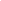 